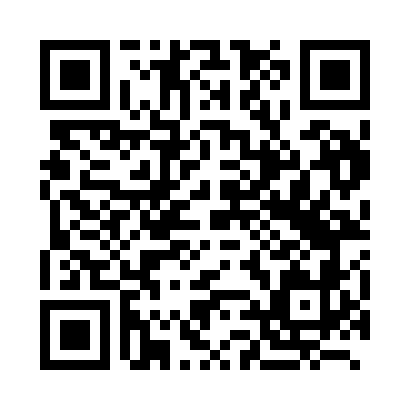 Prayer times for Ilovita, RomaniaWed 1 May 2024 - Fri 31 May 2024High Latitude Method: Angle Based RulePrayer Calculation Method: Muslim World LeagueAsar Calculation Method: HanafiPrayer times provided by https://www.salahtimes.comDateDayFajrSunriseDhuhrAsrMaghribIsha1Wed4:236:201:276:278:3510:252Thu4:216:181:276:288:3710:273Fri4:186:171:276:298:3810:284Sat4:166:151:276:298:3910:305Sun4:146:141:276:308:4010:326Mon4:126:131:276:318:4210:347Tue4:106:111:276:318:4310:368Wed4:086:101:276:328:4410:389Thu4:066:091:276:338:4510:4010Fri4:046:071:276:348:4610:4211Sat4:026:061:266:348:4710:4412Sun4:006:051:266:358:4910:4513Mon3:586:041:266:368:5010:4714Tue3:566:031:266:368:5110:4915Wed3:546:011:266:378:5210:5116Thu3:526:001:276:388:5310:5317Fri3:505:591:276:388:5410:5518Sat3:485:581:276:398:5510:5719Sun3:465:571:276:408:5710:5920Mon3:445:561:276:408:5811:0021Tue3:425:551:276:418:5911:0222Wed3:415:541:276:419:0011:0423Thu3:395:541:276:429:0111:0624Fri3:375:531:276:439:0211:0825Sat3:355:521:276:439:0311:0926Sun3:345:511:276:449:0411:1127Mon3:325:501:276:449:0511:1328Tue3:315:501:276:459:0611:1429Wed3:295:491:286:459:0611:1630Thu3:285:491:286:469:0711:1731Fri3:265:481:286:479:0811:19